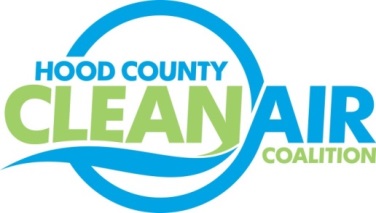 Meeting: Wednesday, September 5, 2018Neely House304 E. Rucker St. Granbury, Texas 760488:30-10:00 a.m.AgendaCall Meeting to OrderEPA Updates – Randy Pitre, EPA Local Updates – Michelle McKenzieReview of July and August Meeting Summary Review of ProjectsMonthly Budget Review for June and JulyCloseout of Rider 7 Status of Projects ReportsAugust Ozone UpdateDFW Clean Cities Biannual MeetingFleets for the Future Webinar:  Incorporating Gaseous Fuel Vehicles into Your FleetLegislative Budget Board Hearing for TCEQRegional Updates – Michelle McKenzieAir North Texas Progress Reports due September 21DFW Clean Cities Event:  Autogas Answers on October 30TCEQ Accepting Comments on Draft Mitigation Plan for Texas, www.TexasVWFund.orgFunding Opportunities:  www.nctcog.org/aqfundingState Rebate for EVs, Propane/ CNG Trucks, First-come, First-servedOncor Service Territory Rebate for Nissan LeafOther DiscussionAdjourn